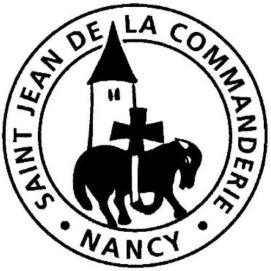 10ème dimanche Année C5 juin 2016Source de tout bienDieu qui nous appelles à vivre1. Dieu qui nous appelles à vivre aux combats de la liberté, (bis)    Pour briser nos chaînes, fais en nous ce que tu dis,    Pour briser nos chaines, fais jaillir en nous l’Esprit.
2. Dieu qui nous apprends à vivre aux chemins de la vérité, (bis)    Pour lever le jour, fais en nous ce que tu dis,    Pour lever le jour, fais jaillir en nous l’Esprit.3. Dieu qui nous invites à suivre le soleil du Ressuscité, (bis)    Pour passer la mort, fais en nous ce que tu dis,    Pour passer la mort, fais jaillir en nous l’Esprit.4. Dieu qui as ouvert le livre où s’écrit notre dignité, (bis)    Pour tenir debout, fais en nous ce que tu dis,    Pour tenir debout, fais jaillir en nous l’Esprit.1ère Lecture : 1 R 17, 17-24Le retour à la vie du fils de la veuve de Sarepta raconté au livre des Rois, annonce déjà ce que fera Jésus à Naïm. Mais remarquons ici bien des difficultés, le miracle n’est pas immédiat : Elie n’a pas l’efficacité souveraine qui sera celle de Jésus.Psaume 29La foi est souvent une victoire sur le doute et la peur. Avec joie et confiance, louons le Seigneur qui nous sauve.Je t’exalte, Seigneur, toi qui me relèves.Quand j’ai crié vers toi, Seigneur,Mon Dieu, tu m’as guéri ;Seigneur, tu m’as fait remonter de l’abîmeEt revivre quand je descendais à la fosse.Fêtez le Seigneur, vous, ses fidèles,Rendez grâce en rappelant son nom très saint.Sa colère ne dure qu’un instant,Sa bonté, toute la vie.Avec le soir, viennent les larmes,Mais, au matin, les cris de joie.Tu as changé mon deuil en une danse,Mes habits funèbres en parure de joie.Que mon cœur ne se taise pas,Qu’il soit en fête pour toi,Et que, sans fin,  Seigneur, mon Dieu,Je te rende grâce !2ème Lecture : Ga 1, 11-19Pour St Paul, seuls comptent le Christ et son Évangile. Désormais, ce sont eux seuls qu’il veut annoncer.Évangile : Lc 7, 11-17Luc, l’évangéliste de la miséricorde, est le seul à rapporter l’épisode où, à Naïm, Jésus relève de la mort le fils d’une pauvre veuve. Et justement, Luc précise que Jésus prend l’initiative parce qu’il et « saisi de compassion. »Prière des FidèlesJésus, visage de la miséricorde du Père, a redonné vie au fils de la veuve. Et aujourd’hui encore, il veut la vie pour tous les hommes. Prions-le avec confiance.Pour les dirigeants de ce monde, qu’ils exercent leurs responsabilités avec le souci de faire disparaître les conflits et les oppressions qui sont à l’origine de l’exil de bien des peuples.Accorde-leur, Seigneur, ton discernement et ta sagesse, nous t’en prions : R/R/	Fils du Dieu vivant, exauce-nous.Pour ceux qui se détournent du Christ suite à un deuil, un abandon, une injustice. Qu’ils trouvent sur leurs chemins des témoins de l’Espérance.Accorde-leur, Seigneur, les bienfaits de ta tendresse, nous t’en prions : R/Pour tous les  enfants et jeunes qui ont fait acte de foi en recevant le baptême, l’Eucharistie ou la Confirmation.Accorde-leur, Seigneur, le soutien de ton Esprit, nous t’en prions : R/Pour qu’à l’image de St Paul, nous sachions reconnaître nos erreurs, répondre à l’appel du christ, proclamer la Bonne Nouvelle autour de nous.Accorde-nous, Seigneur, la force de ton amour, nous t’en prions : R/Dieu de tendresse et de bonté, ravive aujourd’hui l’espérance de tous ceux qui se confient à toi, par Jésus, le Christ, notre Seigneur.CommunionC’est toi, Seigneur, le pain rompu livré pour notre vie, C’est toi, Seigneur, notre unité, Jésus ressuscité !1. Jésus, la nuit qu’il fut livré rompit le pain et dit :     « Prenez, mangez, voici mon corps livré pour l’univers »2. Jésus, la nuit qu’il fut livré, montra le vin et dit :     « Prenez, buvez, voici mon sang versé pour l’univers. »3. « Je donnerai gratuitement ceux qui m’ont cherché,      Et tous les pauvres mangeront »  Parole du Seigneur.4  « Je suis le pain qui donne vie ; qui croit en moi vivra ;      Et je le ressusciterai, au jour de mon retour. »